La Comisión Estatal de Elecciones (CEE) tiene la responsabilidad de garantizar a todos los electores su derecho a ejercer el voto en todos los procesos eleccionarios, en forma igual, secreta, directa, libre y democrática, según se consagra en la Constitución de Puerto Rico, mediante un proceso transparente y eficiente que reafirme la credibilidad de nuestro puebloDirectorio de CEEAlgunos de los servicios ofrecidos por la agencia son los siguientes:Servicio de verificación de estatus del elector.Servicio de Solicitud de Voto.Educación en los eventos electorales dirigidos por la comisión.Programa Federal dirigido a miembros de las ramas militares, marina mercante, servicio público y el NOAA.Enlace a los repositorios de los resultados electorales.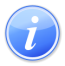 Descripción del Servicio 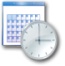 Lugar y Horario de Servicio 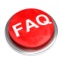 Preguntas Frecuentes